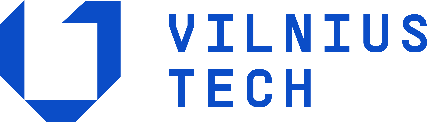 VILNIAUS GEDIMINO TECHNIKOS UNIVERSITETAS	_______________________________fakultetas______________________________________katedra2Studento vardas, pavardėBAIGIAMOJO DARBO PAVADINIMAS(lietuvių ir anglų kalba)Baigiamasis magistro darbas3____________ studijų programa, valstybinis kodas ___________________________ specializacija5________________ studijų kryptis5Vilnius, 202…5